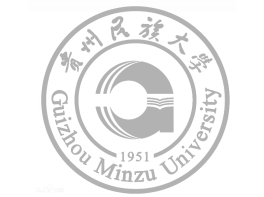 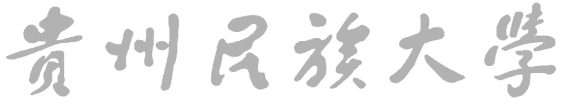 创客中心入驻企业、团队2020年度工作报告名  称：    （注册企业加盖公章） 负责人：                         学  院：                         年级专业：                       联系电话：                       年   月   日备注：年度总结、营业执照、财务报表或财务收支情况汇总表、团队人员花名册、业绩汇总表和合同复印件、团队成员在创业方面获得的荣誉文字、图片材料，以附件的形式提交。 企业或团队名称 企业或团队名称LOGOLOGO企业或团队负责人企业或团队负责人LOGOLOGO联系电话联系电话LOGOLOGO企业或团队网址/公众号企业或团队网址/公众号LOGOLOGO企业或团队地址企业或团队地址LOGOLOGO企业或团队宗旨企业或团队宗旨LOGOLOGO团队成员姓名姓名性别学院年级、专业联系电话团队成员团队成员团队成员团队成员企业或团队简介：（不少于400字）2020年度主要运营情况（不少于800字）2021年度发展规划（不少于800字）